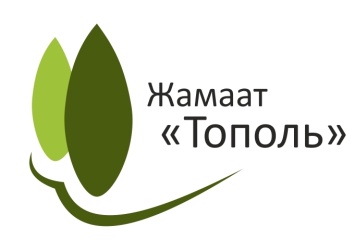 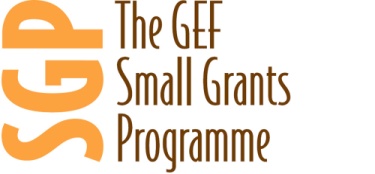 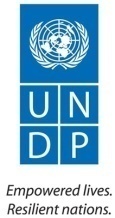 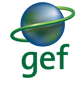 Программа мастер-класса по сборке солнечных установок Дата: 14 июля 2016 годаМесто: г. Бишкек, пер.  Жети-Огузский – 47 а (близко к пересечению Пр-та Манаса и ул. Баялинова (быв. Ленинградская)). Можно уточнить маршрут по тел.0559152354Время проведения мероприятия:  10.00 – 12.3010.00 – 10.15		Приветственные слова и торжественное открытие центра ВИЭ жамаата «Тополь»  Г-н Болот Кенжебаев, председатель жамаата «Тополь» Г-жа Евгения Постнова,  программа малых грантов ГЭФ/ПРООН в КР 10.15 – 10.30		Экскурсия по территории центра.10.30 – 11.30		Мастер класс «Солнечные установки своими руками»Бахтияр Хожамбердиев, специалист по ВИЭ11.30 – 12.00	Кофе-брейк 12.00 - 12.30	Распространение информационных материалов и закрытие мероприятия